History Department InformationWe are seeking to appoint an enthusiastic and highly motivated teacher of History to join our successful team.The department currently consists of three full time and one part time member of staff.  There are 4 History classrooms, all equipped with data projectors and desktop computers.  All pupils in Year 7, 8, 9 are taught History for 3 hours a fortnight. In years 10 and 11 they have 5 hours a fortnight. Students at both Key Stages are taught in mixed ability groups.We follow the new OCR B at GCSE and our results in 2018 and 2019 were above the national average.  We also offer History and Politics at A Level and we achieve excellent results in these areas too.  We have a healthy uptake at A Level with two classes in the current Year 13, one in Year 12 and one class in each year for A Level Politics.  Students in Sixth Form have 9 hours per fortnight of teaching time.We run a number of trips within the department; in recent years we have taken Year 11 students to Berlin, Year 10 students to Quarry Bank Mill, and our A-Level students to a Model UN Conference in London. We are always seeking to broaden our enrichment programme further and would welcome any experience in managing extra-curricular visits.The History department is highly motivated, achieves excellent exam results and employs a range of innovative approaches to teaching and learning.  Excellent CPD opportunities are available, both in house and through outside providers. Pupils in the school have a positive view of the subject area and have excellent relationships with staff. We are a supportive department and the opportunity exists to contribute to our curriculum development and to stretch and challenge pupils of very high ability. Please visit the History section of the school website for further information and details about the department.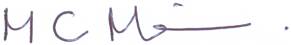 Mrs M MarvinDepartment Leader